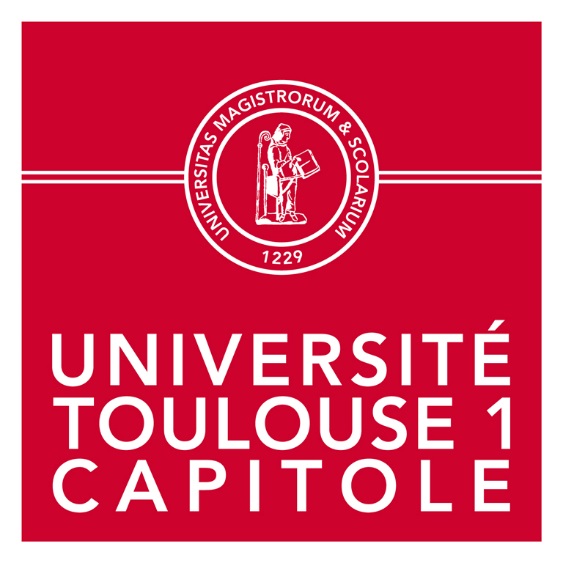 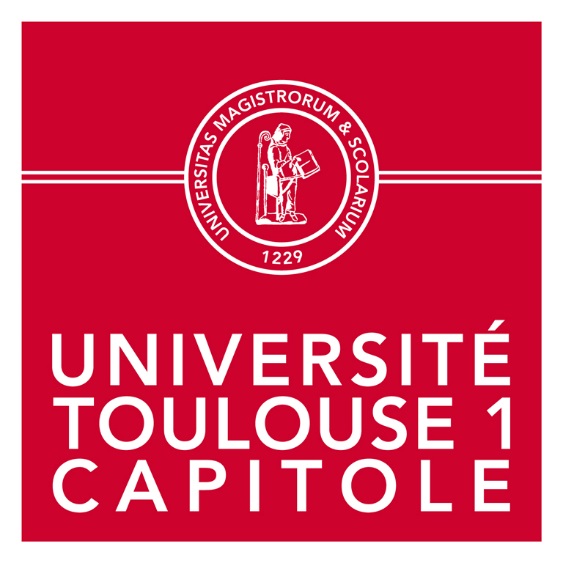 http://publications.ut-capitole.fr/    PART RESERVED FOR THE LIBRARY								NNT : 										Traité le : 			    PART RESERVED FOR THE AUTHOR								LAST NAME:      First name:      Nationality:      E-mail address:      Married NAME (if necessary):      Date of birth (yyyy/mm/dd):      Sex : 		Female	 		MaleI hereby declare that the digital version of my thesis manuscript is a genuine copy as accepted by my reviewers and that any material included in my work has been used without breaking any copyright or other Intellectual Property Right.THESIS DESCRIPTIONTitle of the thesis in English:      Title of the thesis in French:      Thesis supervisor(s):      Field of study:      Date for the oral defense:      Under decree of 25 May 2016, the Toulouse Capitole University adopted the digital format for the legal submission of the thesis manuscripts.The version presented during the oral defense complies with the original version.	I authorize the publication of my thesis:			In free access on the Internet	In limited access for the UT1C	community (access through	the University intranet)	If I authorize the publication of my thesis in free access on the Internet, it will be to:			the date of the oral defenseSigned at:      Date:      Signature: 			